REPUBLIQUEALGERIENNE	MINISTERE DE L'ENSEIGNEMENTSUPERIEUREDEMOCRATIQUEETPOPULAIRE	ET DE LA RECHERCHESCIENTIFIQUE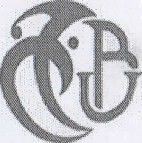 Etablissement : Université de Blida 1Institut : d'Aéronautique et des Etudes Spatiales              Année Universitaire : 20/20RELEVE DE NOTESNom :	Prénom:	Né(e) le:	à :                                     N° d'inscription:	Domaine : SciencesetTechnologies	Filière:Aéronautique                               Spécialité : InstallationsDiplôme préparé : Licence    Académique                                                                                                                                                                                                                                                                                                                                                                               Année L3Moyenne annuelle L3:	Total des Crédits cumulés l'année (S5+S6):TotaldesCréditscumulésdanslecursus: Décision du jury : Admis/ Session       Blida le : 	LE CHEF DE DEPARTEMENTSemestreUnitésd'Enseignement (U.E)Unitésd'Enseignement (U.E)Unitésd'Enseignement (U.E)Unitésd'Enseignement (U.E)Matière(s) constitutive(s) de l'unité d'enseignementMatière(s) constitutive(s) de l'unité d'enseignementMatière(s) constitutive(s) de l'unité d'enseignementRésultatsObtenusRésultatsObtenusRésultatsObtenusRésultatsObtenusRésultatsObtenusRésultatsObtenusRésultatsObtenusRésultatsObtenusRésultatsObtenusSemestreNatureCode et IntituléCréditsRequisCoefIntitulé(s)CréditsRequisCoefMatière(s)Matière(s)Matière(s)U.EU.EU.ESemestreSemestreSemestreSemestreNatureCode et IntituléCréditsRequisCoefIntitulé(s)CréditsRequisCoefNoteCréditsSession/AnnéeNoteCréditsSession/AnnéeNoteCréditsSessionSemestre 5UEFUEF S5 Unité d'Enseignement Fondamentale 58.004Fonctiond’Electronique4.002Semestre 5UEFUEF S5 Unité d'Enseignement Fondamentale 58.004Traitement du Signal4.002Semestre 5UEFUEF S5 Unité d'Enseignement Fondamentale 510.005ElectroniqueDigitale 2 2.001Semestre 5UEFUEF S5 Unité d'Enseignement Fondamentale 510.005Instrumentation2.001Semestre 5UEFUEF S5 Unité d'Enseignement Fondamentale 510.005Radio Communication2.002Semestre 5UEFUEF S5 Unité d'Enseignement Fondamentale 510.005Systèmesasservislinéaires4.001Semestre 5UETUET S5 Unité d’Enseignement Transversal 51.001Infrastructures Aéroportuaires1.001Semestre 5UEDUEM S5 Unité d'Enseignement Découverte 52.002Circulation Aérienne1.001Semestre 5UEDUEM S5 Unité d'Enseignement Découverte 52.002Propagation des Ondes1.001Semestre 5UEMUEM S5 Unité d'Enseignement Méthodologique 59.005Langage C2.001Semestre 5UEMUEM S5 Unité d'Enseignement Méthodologique 59.005TravauxPratiquesElectroniqueDigitale 22.001Semestre 5UEMUEM S5 Unité d'Enseignement Méthodologique 59.005TravauxPratiquesFonctiond’Electronique2.001Semestre 5UEMUEM S5 Unité d'Enseignement Méthodologique 59.005TravauxPratiquesMatlab1.001Semestre 5UEMUEM S5 Unité d'Enseignement Méthodologique 59.005Travaux Pratiques Traitement du Signal2.001Semestre 6UEFUEF S6 Unité d'Enseignement Fondamentale 610.005Hyperfréquences2.001Semestre 6UEFUEF S6 Unité d'Enseignement Fondamentale 610.005Microprocesseur4.002Semestre 6UEFUEF S6 Unité d'Enseignement Fondamentale 610.005Radio Navigation4.002Semestre 6UEDUEM S6 Unité d'Enseignement Découverte 68.004Antennes4.002Semestre 6UEDUEM S6 Unité d'Enseignement Découverte 68.004Radars4.002Semestre 6UEFUEF S6 Unité d'Enseignement Fondamentale 62.002Electrotechnique1.001Semestre 6UEFUEF S6 Unité d'Enseignement Fondamentale 62.002FacteurHumain1.001Semestre 6UEMUEM S6 Unité d'Enseignement Méthodologique 69.005MétéorologiqueAéronautique2.001Semestre 6UEMUEM S6 Unité d'Enseignement Méthodologique 69.005TravauxPratiquesLangage C1.001Semestre 6UEMUEM S6 Unité d'Enseignement Méthodologique 69.005TravauxPratiquesElectrotechnique2.001Semestre 6UEMUEM S6 Unité d'Enseignement Méthodologique 69.005TravauxPratiquesHyperfréquence2.001Semestre 6UEMUEM S6 Unité d'Enseignement Méthodologique 69.005TravauxPratiquesMicroprocesseur2.001Semestre 6UETUET S6 Unité d’Enseignement Transversal 61.001Anglais Technique1.001UETUET S6 Unité d’Enseignement Transversal 61.001Anglais Technique1.001